AP World History – Unit 1: Foundations, 8000 B.C.E. to 600 B.C.E.Questions: The Indus Valley Civilization Crash Course World History #2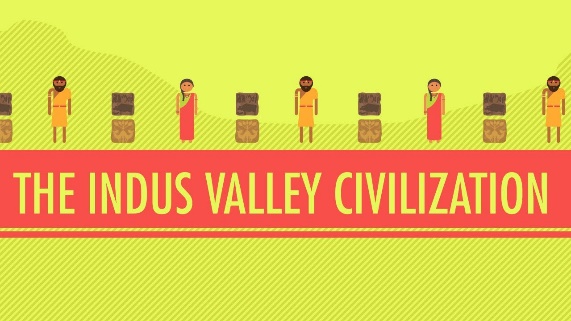 Directions: Watch the video “The Indus Valley Civilization: World History Crash Course #2” on www.youtube.com and answer the questions below on this page or another sheet of paper. What are the characteristics of a civilization and why can that term be problematic?Why were the vast majority of ancient civilizations centered around river valleys?Where was the Indus Valley Civilization located and why was this area such a great place to build a civilization?When did this civilization flourish and how do we know about the people?So what were some distinguishing characteristics of the Indus Valley civilization?When did the Indus Valley Civilization decline and what happened to these people?Why did these people decide to build a civilization here in the first place?After watching the video, determine why studying civilizations of the past can help us figure out our own human nature. In other words, why study history?AP World History – Unit 1: Foundations, 8000 B.C.E. to 600 B.C.E.Questions: The Indus Valley Civilization Crash Course World History #2Directions: Watch the video “The Indus Valley Civilization: World History Crash Course #2” on www.youtube.com and answer the questions below on this page or another sheet of paper. What are the characteristics of a civilization and why can that term be problematic?Why were the vast majority of ancient civilizations centered around river valleys?Where was the Indus Valley Civilization located and why was this area such a great place to build a civilization?When did this civilization flourish and how do we know about the people?So what were some distinguishing characteristics of the Indus Valley civilization?When did the Indus Valley Civilization decline and what happened to these people?Why did these people decide to build a civilization here in the first place?After watching the video, determine why studying civilizations of the past can help us figure out our own human nature. In other words, why study history?